LIETUVOS ŠILUMOS TIEKĖJŲ ASOCIACIJASVARBIAUSI LŠTA RAŠTAI IR KREIPIMAISI Į VALSTYBINES INSTITUCIJAS IR ORGANIZACIJAS ŠILUMOS ŪKIUI AKTUALIAIS KLAUSIMAIS2013 metais2013 m. sausio 2 d.  LŠTA raštas Nr. 01 „DĖL ĮSAKYMO PROJEKTO DERINIMO“ (dėl LR energetikos ministro įsakymo „dėl Lietuvos Respublikos energetikos ministro 2010 m. spalio 25 d. įsakymo Nr. 1-297 „Dėl šilumos tiekimo ir vartojimo taisyklių patvirtinimo“ pakeitimo projekto) LR Energetikos ministerijai; Kopija: LR Ūkio ministerijai; LR Aplinkos ministerijai; LR Teisingumo ministerijai; Valstybinei energetikos inspekcijai prie Energetikos ministerijos; Valstybinei kainų ir energetikos kontrolės komisijai; Lietuvos nacionalinei vartotojų federacijai; Valstybinei vartotojų teisių apsaugos tarnybai; Respublikiniams būsto valdymo ir priežiūros rūmams; Lietuvos vandens tiekėjų asociacijai; Lietuvos savivaldybių asociacijai.2013 m. vasario 15 d. LŠTA raštas Nr. 21 „DĖL ŠILUMOS KAINŲ NUSTATYMO METODIKOS PROJEKTO DERINIMO“ Valstybinei kainų ir energetikos kontrolės komisijai.2013 m. vasario 15 d. LŠTA raštas Nr. 22 „DĖL ŠILUMOS SUPIRKIMO IŠ NEPRIKLAUSOMŲ ŠILUMOS GAMINTOJŲ TVARKOS IR SĄLYGŲ APRAŠO PROJEKTO DERINIMO“ Valstybinei kainų ir energetikos kontrolės komisijai.2013 m. vasario 20 d. LŠTA raštas Nr. 25 „DĖL ES PARAMOS FINANSAVIMO SĄLYGŲ PAKEITIMO“ LR ūkio ministerijai; Kopija: LR energetikos ministerijai.2013 m. vasario 26 d. LŠTA raštas Nr. 28 „DĖL GAMTINIŲ DUJŲ TIEKIMO IŠ SUSKYSITINTŲ GAMTINIŲ DUJŲ TERMINALO ŠILUMOS TIEKIMO ĮMONĖMS PERSPKTYVOS APTARIMO“ AB „Klaipėdos nafta“ Generaliniam direktoriui Rokui Masiuliui.2013 m. vasario 27 d. LŠTA raštas Nr. 30 „DĖL ŠILUMOS KAINŲ NUSTATYMO METODIKOS PROJEKTO DERINIMO“ Valstybinei kainų ir energetikos kontrolės komisijai. 2013 m. vasario 28 d. LŠTA raštas Nr. 32 „DĖL ŠILUMOS TARYBOS SUDĖTIES ATNAUJINIMO“ LR energetikos ministerijai.2013 m. kovo 7 d. LŠTA raštas Nr. 33 „DĖL GALIMYBĖS  SUSIPAŽINTI SU DARBO GRUPĖS RENGIAMAIS PASIŪLYMAIS“ Lietuvos Respublikos Energetikos ministrui Jaroslav Neverovič.2013 m. kovo 21 d. LŠTA raštas Nr. 35 „DĖL KIETOJO BIOKURO APSKAITOS ENERGIJOS GAMYBOS ŠALTINIUOSE TAISYKLIŲ PROJEKTO“ LR energetikos ministerijai. 2013 m. kovo 26 d. LŠTA raštas Nr. 39 „DĖL ENERGETIKOS OBJEKTUS, ĮRENGINIUS STATANČIŲ IR EKSPLOATUOJANČIŲ DARBUOTOJŲ ATESTAVIMO TVARKOS APRAŠO ĮGYVENDINIMO PRAKTIKOS“ LR energetikos ministerijai.2013 m. balandžio 9 d. LŠTA raštas Nr. 48 „DĖL TARŠOS INTEGRUOTOS PREVENCIJOS IR KONTROLĖS LEIDIMŲ IŠDAVIMO, PAKEITIMO IR PANAIKINIMO TAISYKLIŲ PAKEITIMO PROJEKTO“ LR aplinkos ministrui V.Mazuroniui. 2013 m. balandžio 22 d. LŠTA raštas Nr. 54 „DĖL ENERGETIKOS OBJEKTUS, ĮRENGINIUS STATANČIŲ IR EKSPLOATUOJANČIŲ DARBUOTOJŲ ATESTAVIMO TVARKOS APRAŠO“ LR energetikos ministerijai.2013 m. gegužės 7 d. LŠTA raštas Nr. 63 „DĖL LIETUVOS RESPUBLIKOS ENERGETIKOS ĮSTATYMO 29 STRAIPSNIO TAIKYMO PRAKTIKOS IR PROBLEMŲ SPRENDIMO BŪDŲ“ Lietuvos Respublikos Seimo Pirmininkui Vydui Gedvilui.2013 m. gegužės 9 d. LŠTA raštas Nr. 65 „DĖL LR APLINKOS MINISTRO 2013 M. BALANDŽIO 10 D. ĮSAKYMO NR. D1-244“ („Dėl išmetamų teršalų iš kurą deginančių įrenginių normų LAND 43-2013 patvirtinimo“) LR aplinkos ministerijai.2013 m. birželio 10 d. LŠTA raštas Nr. 83 „DĖL BIOKURO NAUDOJIMO ŠILUMOS GAMYBAI PLĖTROS TEISINIO REGLAMENTAVIMO“ AB „SEB bankas“ Prezidento patarėjui Gitanui Nausėdai. 2013 m. birželio 14 d. LŠTA raštas Nr. 89 „DĖL LIETUVOS RESPUBLIKOS ŠILUMOS ŪKIO ĮSTATYMO PAKEITIMO IR PAPILDYMO ĮSTATYMO, LIETUVOS RESPUBLIKOS ENERGIJOS IŠTEKLIŲ RINKOS ĮSTATYMO PAKEITIMO IR PAPILDYMO ĮSTATYMO, LIETUVOS RESPUBLIKOS ATSINAUJINANČIŲ ENERGIJOS IŠTEKLIŲ ĮSTATYMO 13 IR 42 STRAIPSNIŲ PAKEITIMO IR PAPILDYMO ĮSTATYMO, LIETUVOS RESPUBLIKOS ATSINAUJINANČIŲ IŠTEKLIŲ ENERGETIKOS ĮSTATYMO 13 IR 42 STRAIPSNIŲ PAKEITIMO IR PAPILDYMO ĮSTATYMO ĮGYVENDINIMO ĮSTATYMO PROJEKTŲ“ LR energetikos ministerijai; Kopija: LR Vyriausybei, LR teisingumo ministerijai, LR ūkio ministerijai, LR aplinkos ministerijai, LR žemės ūkio ministerijai, LR finansų ministerijai, LR konkurencijos tarybai, Valstybinei kainų ir energetikos kontrolės komisijai, Lietuvos savivaldybių asociacijai. 2013 m. birželio 21 d. LŠTA raštas Nr. 93 „DĖL ŠILUMOS ŪKIO PERTVARKOS“ LR Seimo Ekonomikos komitetui, LR Seimo Energetikos komisijai, LR Seimo nariams; Kopija: LR Vyriausybei, LR Energetikos ministerijai. 2013 m. birželio 27 d. LŠTA raštas Nr. 95 „DĖL ŠILUMOS ŪKIO PERTVARKOS“ LR Seimo nariams. 2013 m. liepos 1 d. LŠTA raštas Nr. 96 „DĖL LIETUVOS RESPUBLIKOS ŠILUMOS ŪKIO ĮSTATYMO PAKEITIMO IR PAPILDYMO ĮSTATYMO PROJEKTO NR. XIIP-771“ LR energetikos ministerijai, Valstybinei kainų ir energetikos kontrolės komisijai. 2013 m. liepos 18 d. LŠTA raštas Nr. 103 „DĖL ES STRUKTŪRINĖS PARAMOS ŠILUMOS TIEKIMO SISTEMŲ MODERNIZAVIMUI IR PLĖTRAI“ LR energetikos ministerijai.2013 m. liepos 22 d. LŠTA raštas Nr. 104 „DĖL PAPILDOMO ES STRUKTŪRINĖS PARAMOS POREIKIO ŠILUMOS TIEKIMO SISTEMŲ MODERNIZAVIMUI IR PLĖTRAI“ LR energetikos ministerijai, LR ūkio ministerijai. 2013 m. liepos 24 d. bendras Lietuvos savivaldybių asociacijos, Lietuvos energetikos konsultantų asociacijos, Lietuvos šilumos tiekėjų asociacijos ir Lietuvos elektros energijos gamintojų asociacijos raštas Nr. 105 „DĖL PAPILDOMO LĖŠŲ SKYRIMO LVPA PRIEMONEI VP2-4.2-ŪM-02-K ŠILUMOS TIEKIMO SISTEMOS MODERNIZAVIMAS IR PLĖTRA“ Lietuvos Respublikos Vyriausybei; Kopija: LR energetikos ministerijai.2013 m. rugpjūčio 1 d. bendras Lietuvos šilumos tiekėjų asociacijos ir Lietuvos elektros energijos gamintojų asociacijos raštas Nr.111 „DĖL INFORMACIJOS PATEIKIMO“ LR Seimo laikinajai tyrimo komisijai (Dėl 2007 metų Nacionalinėje energetikos strategijoje suformuluotų siekių įgyvendinimo rezultatų įvertinimo ir situacijos energetikos sektoriuje išsiaiškinimo)2013 m. rugpjūčio 1 d. Lietuvos šilumos tiekėjų asociacijos raštas Nr.112 „DĖL INFORMACIJOS PATEIKIMO“ (Informacija apie suskystintų dujų terminalo įrengimą Lietuvos Respublikoje, jo finansavimą, eksploatavimą ir prekybos gamtinėmis dujomis principus). LR Seimo laikinajai tyrimo komisijai (Dėl 2007 metų Nacionalinėje energetikos strategijoje suformuluotų siekių įgyvendinimo rezultatų įvertinimo ir situacijos energetikos sektoriuje išsiaiškinimo). 2013 m. rugpjūčio 28 d. LŠTA raštas Nr. 120 „DĖL KVIETIMO TEIKTI PARAIŠKAS PARAMAI GAUTI PARAIŠKŲ PATEIKIMO TERMINO PRATĘSIMO“ Lietuvos aplinkos apsaugos investicijų fondui. 2013 m. rugsėjo 5 d. LŠTA raštas Nr. 126 „DĖL RINKOS KAINOS APSKAIČIAVIMO“ Valstybinei kainų ir energetikos kontrolė komisijai. 2013 m. rugsėjo 18 d. LŠTA raštas Nr. 129 „DĖL NEATIDĖLIOTINŲ ŠILUMOS ŪKIO PROBLEMŲ SPRENDIMO“  LR energetikos ministerijai, Valstybinei kainų ir energetikos kontrolės komisijai; Kopija: LR Vyriausybei. 2013 m. rugsėjo 18 d. LŠTA raštas Nr. 130 „DĖL GAMTINIŲ DUJŲ KAINOS NUO 2014 METŲ“ LR Vyriausybei, LR energetikos ministerijai, Valstybinei kainų ir energetikos kontrolės komisijai, AB „Klaipėdos nafta“, UAB „LitGas“, AB „Lietuvos dujos“, UAB „Dujotekana“, AB „Amber Grid“. 2013 m. rugsėjo 25 d. bendras Lietuvos šilumos tiekėjų asociacijos ir Lietuvos elektros energijos gamintojų asociacijos raštas Nr. 136 „DĖL ELEKTROS ENERGIJOS SUPIRKIMO IŠ KOGENERACINIŲ ELEKTRINIŲ SUPIRKIMO KAINOS NUSTATYMO METODIKOS PAKEITIMO“ Valstybinei kainų ir energetikos kontrolės komisijai. 2013 m. rugsėjo 27 d. LŠTA raštas Nr. 137 „DĖL REZERVINIO KURO ATSARGŲ SUDARYMO, TVARKYMO IR PANAUDOJIMO“ LR energetikos ministerijai, Kopija: Valstybinei energetikos inspekcijai prie energetikos ministerijos. 2013 m. rugsėjo 30 d. LŠTA raštas Nr. 138 „DĖL MEDIENOS KURO PELENŲ TVARKYMO“ LR aplinkos ministerijai.2013 m. spalio 30 d. bendras Lietuvos šilumos tiekėjų asociacijos ir Lietuvos elektros energijos gamintojų asociacijos raštas Nr. 150 „DĖL VIAP APIMTIES NUSTATYMO KOGENERACINĖMS ELEKTRINĖMS“ Lietuvos Respublikos Ministrui Pirmininkui Algirdui Butkevičiui. 2013 m. gruodžio 6 d. LŠTA raštas Nr. 159 „DĖL REGULIAVIMO APSKAITOS ATSKYRIMO IR SĄNAUDŲ PASKIRSTYMO PRAKTINIŲ REKOMENDACIJŲ BEI APSKAITOS ATSKYRIMO IR SĄNAUDŲ PASKIRSTYMO PRAKTINIO MODELIO ĮGYVENDINIMO“ Valstybinei kainų ir energetikos kontrolės komisijai. 2013 m. gruodžio 23 d. LŠTA raštas Nr. 169 „DĖL VALSTYBINĖS KAINŲ IR ENERGETIKOS KONTROLĖS KOMISIJOS ŠILUMOS IR VANDENS DEPARTAMENTO KAINŲ IR INVESTICIJŲ SKYRIAUS 2013 M. GRUODŽIO 20 D. PAŽYMOS NR. O5-485“ Valstybinei kainų ir energetikos kontrolės komisijai.2013 m. gruodžio 23 d. LŠTA raštas Nr. 170 „DĖL CIVITTOS RENGIAMOS NACIONALINĖS ŠILUMOS ŪKIO PLĖTROS PROGRAMOS PROJEKTO“ LR energetikos ministerijai; Kopija: LR Vyriausybės kanceliarijai.2013 m. gruodžio 30 d. LŠTA raštas Nr. 174 „DĖL 2014-01-01 ĮSIGALIOSIANČIOS NAUJOS REDAKCIJOS ŠILUMOS KAINŲ NUSTATYMO METODIKOS TAIKYMO PRAKTIKOS“ Valstybinei kainų ir energetikos kontrolės komisijai. 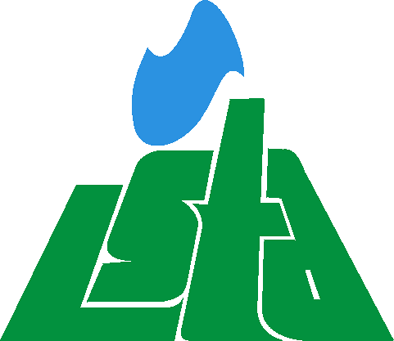 